Publicado en Murcia, España el 28/03/2024 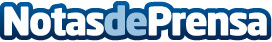 Las baldosas de exterior pulidas de Terrazos Fortuna, elegancia y funcionalidad para unos espacios exteriores muy prácticosLa línea de baldosas de exterior pulidas o la elección perfecta para aquellas personas que buscan combinar elegancia con practicidad en sus espacios al aire libreDatos de contacto:Juan Angel BenaventeTerrazos Fortuna968 685 047Nota de prensa publicada en: https://www.notasdeprensa.es/las-baldosas-de-exterior-pulidas-de-terrazos Categorias: Murcia Jardín/Terraza Hogar Construcción y Materiales http://www.notasdeprensa.es